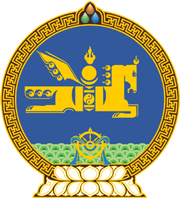 МОНГОЛ УЛСЫН ХУУЛЬ2021 оны 11 сарын 12 өдөр                                                                  Төрийн ордон, Улаанбаатар хот   МАНСУУРУУЛАХ ЭМ, СЭТГЭЦЭД НӨЛӨӨТ    БОДИСЫН ЭРГЭЛТЭД ХЯНАЛТ ТАВИХ    ТУХАЙ ХУУЛЬД ӨӨРЧЛӨЛТ    ОРУУЛАХ ТУХАЙ1 дүгээр зүйл.Мансууруулах эм, сэтгэцэд нөлөөт бодисын эргэлтэд хяналт тавих тухай хуулийн 6 дугаар зүйлийн 6.5 дахь хэсгийн “хилийн мэргэжлийн хяналтын алба” гэснийг “гаалийн байгууллага” гэж өөрчилсүгэй. 2 дугаар зүйл.Энэ хуулийг 2022 оны 01 дүгээр сарын 01-ний өдрөөс эхлэн дагаж мөрдөнө.		МОНГОЛ УЛСЫН 		ИХ ХУРЛЫН ДАРГА 				Г.ЗАНДАНШАТАР